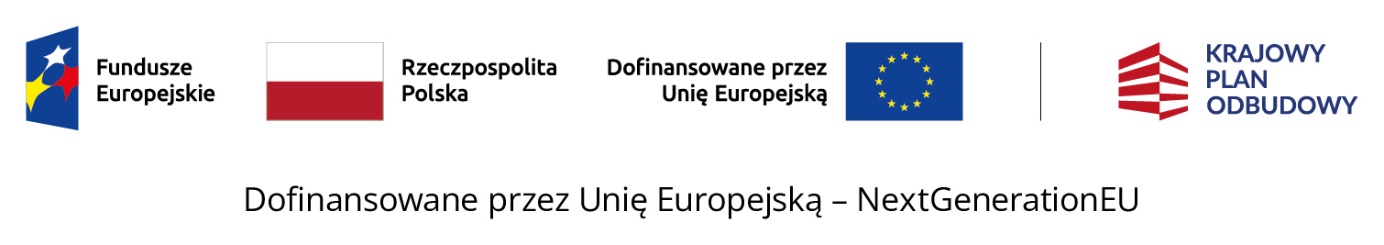 Oświadczenie o danych do zabezpieczenia wykonania Umowy*W związku z realizacją zadania w ramach Programu rozwoju instytucji opieki nad dziećmi w wieku do lat 3 „MALUCH+” 2022-2029, przez ………………………………………………………..(nazwa i adres ostatecznego odbiorcy wsparcia)na instytucję opieki:Nazwa: ………………………………………………………………………………………………………………………..Adres: ………………………………………………………………………………………………………………………….Numer księgi wieczystej nieruchomości, której dotyczy zadanie: …………………………………przekazuję dane do wypełnienia weksla in blanco:Imię i nazwisko: Stanowisko: Seria i numer dowodu osobistego: PESEL: Imiona rodziców: Data urodzenia: Działający w imieniu:z siedzibą pod adresem: Adres zamieszkania: (dodatkowo w przypadku osób fizycznych prowadzących działalność gospodarczą jednoosobową lub w formie spółki cywilnej – jeśli dotyczy)(w przypadku reprezentacji wieloosobowej ww. dane należy podać dla każdego reprezentanta z osobna - jeśli dotyczy)(dodatkowo w przypadku współmałżonka osoby fizycznej, prowadzącej lub zamierzającej prowadzić działalność gospodarczą w przypadku, gdy łączy ich małżeńska wspólność majątkowa należy podać dane współmałżonka w zakresie pkt 1,3 i 4 - jeśli dotyczy)Data: ………………………………	…………………………….		podpis	ostatecznego odbiorcy wsparcia	* dane należy złożyć w zamkniętej kopercie z dopiskiem „Dane wrażliwe – nie otwierać w obiegu wewnętrznym”. Przesłanie danych elektronicznie via ePUAP należy odpowiednio zabezpieczyć, np. poprzez załączenie pliku zabezpieczonego hasłem .